      АО   «ТЕПЛОКОНТРОЛЬ»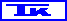                                                                                              УТВЕРЖДАЮ                                                                                                 Генеральный директор  АО  «Теплоконтроль»      А.Г. АбдуллинПРАЙС-ЛИСТ(Отпускные цены  с 05.06.2017г  в руб., без НДС.)ПРИБОРЫ ДЛЯ ИЗМЕРЕНИЯ  РАСХОДА, ПЕРЕПАДА ДАВЛЕНИЙ, ДАВЛЕНИЯ И УРОВНЯМикропроцессорные, измерительные преобразователи перепада давления, расхода, уровня с электрическим выходным сигналом и интерфейсомМикропроцессорные, измерительные преобразователи давления, вакуумметрического и гидростатического давления с электрическим  выходным сигналом и интерфейсомМикропроцессорные, измерительные преобразователи абсолютного давления с электрическим выходным сигналом и интерфейсомИзмерительные преобразователи перепада давления, расхода, уровня с электрическим выходным сигналомИзмерительные преобразователи давления, вакуумметрического и гидростатического  давления  с электрическим  выходным сигналомИзмерительные преобразователи абсолютного давления с электрическим выходным сигналомПри заказе приборов типа "Сапфир-22Вн", "Сапфир-22МП" -  услуги метрологической поверки  включены  в стоимость приборов  -  надбавки за нижеперечисленные характеристики суммируются к цене базовой моделиИзмерительные преобразователи  давления, разряжения, давления-разрежения  «Кристалл-22-ВН»Дифманометры показывающие, сигнализирующие (Сг)Дифманометры самопишущие с электрическим  (711), часовым (712) приводом диаграммы, одно- и двух (2С) записныеИзмерительные преобразователи перепада давления, давления, расхода и уровня с электрическим выходным сигналомСтоимость услуги госповерки  оплачиваются сверх цены в размере 550 руб. за единицу.Реле потокаПРИБОРЫ ДЛЯ ИЗМЕРЕНИЯ ДАВЛЕНИЯМанометры, вакуумметры,  мановакуумметры, показывающие	*скидка не распространяетсяНа приборы с демпфером цена увеличивается на 20%.При поставке манометров п.п 6.1-6.2 кл. точности 1,5 и п.п. 6.3-6.18 в пылезащитном варианте (IP 53) цена приборов увеличивается на 30%, цена манометров с конической резьбой присоединительного штуцера  (R1/2, 1/2NPT), G1/2 увеличивается 85 руб.Манометры, вакуумметры, мановакуумметры, напоромеры, тягомеры, тягонапоромеры показывающие и сигнализирующиеПри поставке манометров п. п. 7.1-.7.4 в пылезащитном варианте (IP 53) цена приборов увеличивается на 30%.Манометры, вакуумметры, мановакуумметры самопишущие с  электрическим (711) и часовым (712) приводом диаграммы,  в т.ч. двухзаписные (2С) Автомобильные приборы: указатели давления, манометры, датчики  давления температуры и уровня топливаТЕРМОМЕТРЫ,  РЕГУЛЯТОРЫ ТЕМПЕРАТУРЫТермометры, показывающиеПри длине капилляра 25м. (п.п.11.1, 11.2) и выше цена договорная.При длине погружении термобаллона 500мм цена увеличивается на 20%.Термометры, показывающие и сигнализирующие, регуляторы температурыПри длине капилляра 25м.  и выше цена договорная.При длине погружении термобаллона 500мм цена увеличивается на 20%.Термометры самопишущие с электрическим (711) и часовым (712) приводом диаграммы,  двухзаписные (2С)Измерительные преобразователи температуры с пневматическим выходным сигналомРегулятор радиаторный   Примечание:Цены на поставку приборной продукции в исполнении АЭС увеличиваются на 30-80%.Цены на поставку приборной продукции в экспортном тропическом (Т2, Т3) увеличиваются на 20%.№п/пНаименование прибораЦенаПримечание1.1.«Сапфир-22МП-ВН-ДД»: модель 2410-01модель 2410-02модели 2420; 2430;2440;2460;2434; 2444-01модели 2420; 2430; 2440; 2460; 2434; 2444-02модель 2450-01модель 2450-0233 90033 90033 90026 80029 20030 3001.2.КМЧ-01КМЧ-01М20КМЧ-02КМЧ-02 М20КМЧ с вентильным блоком –01КМЧ с вентильным блоком –01 М 20КМЧ с вентильным блоком –02КМЧ с вентильным блоком –02 М20КМЧ с трехходовым вентильным блоком-01КМЧ с трехходовым вентильным блоком-01 М20КМЧ с трехходовым вентильным блоком-02КМЧ с  трехходовым вентильным блоком-02 М20КМЧ с клапанным блоком-02 с приварными  штуцерами М20,  G1/2                      1 4002 7002 5004 1003 4006 3006 6008 7008 5009 8009 70010 7008 3001.3.«Сапфир-22МП-ВН-ДИ «Сапфир-22МП-ВН-ДВ», «Сапфир22МП-ДИВ-Вн» «Сапфир-22МП-ВН-ДГ»:модели 2110; 2210; 2310-01модели 2110; 2210; 2310-02модели 2120, 2130, 2140, 2220, 2230, 2240, 2320, 2330, 2340-01;модели 2120, 2130, 2140, 2220, 2230, 2240, 2320, 2330, 2340-02;модели 2150; 2160; 2350;2170-01модели 2150; 2160; 2350;2170-02модели 2151-11; 2161-11; 2171-11модели 2520, 2530, 2540-01модели 2520, 2530, 2540-02ответный фланец с патрубком01ответный фланец с патрубком -02                                                                                     32 00032 00026 10027 80016 90017 50016 40038 60041 0005 600     7 6001.4.«Сапфир-22МП-ВН-ДА»:модели 2020; 2030; 2040-02модели 2060-02; 2050-02модели 2051; 2061-1131 00021 40018 100Значение характеристикиКласс точности0,20,150,1Климатическое исполнениеУХЛ*3.1(+5…+50)УХЛ*3.1(+1…+80У*2(-30…+50)У*2(-50…+80)Т3(-10…+55)Т3(-20…+80)ИсполнениеАЭСКИСЛОРОДНаценкаисполнение ХАРТштепсельный разъем «ШР14»штепсельный разъем «ШР18»штепсельный разъем «ШР22»Надбавка к цене базовой модели, %01020001015202530-6030+ 1000 руб+ 1100 руб + 1300 руб+ 1600 руб1.5.КМЧ –01КМЧ -01 М20
КМЧ - 02КМЧ – 02  М208001800120022001.6.«Сапфир-22Вн-ДД»:    модели 2410-01модели 2410-02 модели 2420; 2430;2440;2460;2434; 2444-01модели 2420; 2430; 2440; 2460; 2434; 2444-02модель 2450-01модель2450-0227 00027 00022 70024 10025 00025 0001.7.КМЧ-01КМЧ-01 М20КМЧ-02 КМЧ-02 М20КМЧ с вентильным блоком –01КМЧ с вентильным блоком –01 М20КМЧ с вентильным блоком –02КМЧ с вентильным блоком –02  М20КМЧ с трехходовым вентильным блоком-01КМЧ с трехходовым вентильным блоком-01 М20КМЧ с трехходовым вентильным блоком-02КМЧ с  трехходовым вентильным блоком-02  М20КМЧ с клапанным блоком-02 приварными  штуцерами М20,  G1/21 4502 7002 5003 4503 3506 3006 6008 7008 5009 8009 70010 7008 3001.8.«Сапфир-22Вн-ДИ, «Сапфир-22Вн-ДВ», «Сапфир-22Вн-ДИВ», «Сапфир 22Вн-ДГ»:модели 2110; 2210; 2310-01модель 2110; 2210; 2310-02модели 2120, 2130, 2140, 2220, 2230, 2240, 2320, 2330, 2340-01;модели 2120, 2130, 2140, 2220, 2230, 2240, 2320, 2330, 2340-02;модели 2150; 2160; 2350;2170-01модели 2150; 2160; 2350;2170-02модели 2151-11; 2161-11; 2171-11модели   2520, 2530, 2540-01модели   2520, 2530. 2540-0225 35025 35021 90023 20016 45017 30012 80035 10042 2001.9.«Сапфир-22Вн-ДА»:модели 2020; 2030; 2040-02модели 2060-02; 2050-02модели 2051-11; 2061-1128 60019 60015 900Значение характеристикиКласс точности0,50,250,2 0,15Климатическое исполнениеУХЛ*3.1(+5…+50)УХЛ*3.1(+1…+80)У*2(-30…+50)У*2(-50…+80)Т3(-10…+55)Т3(-20…+80)ИсполнениеАЭСКИСЛОРОДНаценкаисполнение ХАРТштепсельный разъем «ШР14»штепсельный разъем «ШР18»штепсельный разъем «ШР22»Надбавка к цене базовой модели, %051015001015202530-6030+ 1000 руб+ 1100 руб + 1300 руб+ 1600 руб1.10.КМЧ –01КМЧ -01 М20
КМЧ - 02КМЧ – 02  М208001 800
1 2002 200«Кристалл-22-ДИ, ДИВ-ВН»:модели   2103-2116;  2303-23119 000«Кристалл-22 ДИ, ДВ, ДИВ-ВН»:модели 2101-2102; 2201-2202;   2301-23029 150КМЧ КМЧ с клапанным блоком6503 400Значение характеристикиКласс точности1,00,50,25Климатическое исполнениеУХЛ*3.1 (+5…+50)УХЛ*3.1 (+1…+80)У*1, У*2 (-30…+50)У*1,У*2 (-50…+80)Т3 (-10…+55) ТЗ (-20…+80)Исполнение по материалам11 (нерж.)12 (титан)Значение характеристикиКласс точности1,00,50,25Климатическое исполнениеУХЛ*3.1 (+5…+50)УХЛ*3.1 (+1…+80)У*1, У*2 (-30…+50)У*1,У*2 (-50…+80)Т3 (-10…+55) ТЗ (-20…+80)Исполнение по материалам11 (нерж.)12 (титан)Надбавка к цене базовой модели, %05100010152025020Надбавка к цене базовой модели, %05100010152025020Надбавка к цене базовой модели, %05100010152025020Надбавка к цене базовой модели, %051000101520250201.11.Блок питания БП-36-1
Блок питания БП-36-2Блок питания БП-36-1
Блок питания БП-36-25 1007 1001.12.Блок питания и корнеизвлечения (для расходомеров):
БКП-36-1
БКП-36-28 60012 6502.1.2.2.2.3.2.4.2.5.ДСП-160-М1ДСП-УСДСП-4Сг-М1Комплект монтажных частей (КМЧ):  вентильный блок Комплект монтажных частей с клапанным блоком БКН3-11, БКН3-11-1015 00016 85026 4004 450                    8 3003.1.3.2.3.3.3.4.3.5.ДСС-711-М1ДСС-712-М1ДСС-711-2С-М1ДСС-712-2С-М1КМЧ:   вентильный блок22 70027 60028 40030 700                 4 4504.1.ДМЭ-МИ 0-5  мА ДМЭ-МИ 4-20 мАДМЭР-МИ 0-5 мА ДМЭР-МИ 4-20 мАДМЭУ-МИ 5-0 мА ДМЭУ-МИ 20-4 мА20 27021 90021 55023 00020 30021 9004.2.МПЭ-МИ 0-5 мА
МПЭ-МИ 4-20 мА11 60013 0504.3.Диафрагмы камерные (ДКС); бескамерные (ДБС); фланцевые (ДФС) исполнениеА) ДКС 50, 65, 80, 100, 125, 150, 175, 200, 225, 250, 275, 300, 350, 400, 450, 500Б) ДБС цена договорная, в зависимости от толщины диска300, 350, 400, 450, 500, 600, 700,  800, 900 В) ДФС 50, 65, 80, 100, 125, 150, 175, 200, 225, 250, 300, 350, 400Диафрагмы камерные (ДКС) исполнение Б/Б, цена договорнаяА) ДКС 50, 65, 80, 100, 125, 150, 175, 200, 225, 250, 300, 350, 400, 450, 500Договор.4.4.Сосуды конденсационные, уравнительные, разделительные (СКУР):А) СКУР-100-а; СКУР-250аБ) СКУР-100-б; СКУР-250бВ) П-1982 1006 6503 4005.1.РПИ РПИ-Н3 7004 3006.1.6.2.6.3.6.4.6.5.6.6.6.7.6.8.6.9.6.10.6.11.6.12.6.13.6.146.15.6.16.6.17.6.18.6.19.6.20.6.21.6.22.6.23.6.24.6.25.6.26. 6.27.6.28.МТП-М; МВТП-М (1,6-100кгс/см2)МТП-М; МВТП-М (160-400кгс/см2)МП3-У; МВП3-У кл. точности 1,5,  2,5 (от 0,6 до 4 кгс/см2)МП3-У; МВП3-У кл. точности 1,5,  2,5 (от 6  до 100кгс/см 2)МП3-У; МВП3-У кл. точности 1,5,  2,5  (от 160 кгс/см2 до 600 кгс/см2 )МП3-У; МВП3-У кл. точности 1,5,  2,5  (1000 кгс/см2 )МП3-У; МВП3-У кл. точности 1(от 0,6 до 4 кгс/см2)МП3-У; МВП3-У кл. точности 1 (от 6 до 100 кгс/см2)МП3-У; МВП3-У кл. точности 1 (от 160 до 600 кгс/см2)МП3-У; МВП3-У кл. точности 1 (1000 кгс/см2 )МП4-У; ВП4-У; МВП4-У кл. точности 1,5,   2,5 (от 0,6 до 4 кгс/см2)МП4-У; ВП4-У; МВП4-У кл. точности 1,5,   2,5 (от 6,0 до 100 кгс/см2)МП4-У; ВП4-У; МВП4-У кл. точности 1,5,  2,5(от 160 кгс/см2 до  600 кгс/см2 ) МП4-У; МВП4-У кл. точности 1,5 и 2,5 (1000кгс/см2 )МП4-У; ВП4-У; МВП4-У кл. точности 1 (от 0,6 до 4 кгс/см2)МП4-У; ВП4-У; МВП4-У кл. точности 1 (от 6 до 100 кгс/см2)МП4-У; ВП4-У; МВП4-У кл. точности 1 (160 кгс/см2 до 600 кгс/см2 )МП4-У; МВП4-У кл. точности 1  (1000 кгс/см2 )МА ОТК*МА-25К; 250; 250К ОТК*МКр-60; МВКр-60 ОТК*МТ-60УП ОТК*МТМ ОТК*МП3- Кс, МВП3-Кс, ВП3-Кс                                                                                                                                      МП4-Кс1, МВП4-Кс1, ВП4-Кс1  IP53  МП3- ВУ-Кс       МП4-Кс, МВП4-Кс, ВП4-Кс   IP65 МП4-Ву-Кс, МВП4- Ву-Кс, ВП4-Ву-КС IP65                                                                                                                                                                                                                                                                                                      1,4 исп.(радиальное)4106707757519831 5058908601 1301 7309319051 1581 6941 0701 0401 3301 9502 057*2 695*3 465*2 035*2 244*2 5202 8902 7003 2303 8502,3 исп.(осевое)4988331 2001 2001 7952 0271 3801 3802 0652 3311 3171 3171 9202 1121 5151 5152 2082 4297.1.7.2.7.3.7.4.  7.57.6.7.7ДМ2010Сг (до 100 кг/см2)ДМ2010Сг (160 кг/см2 и выше)ДМ2005Сг (от 0-60 кг/см2)ДМ2005Сг (от100 до 600 кг/см2)ДМ2005Сг Ех                                                                                                                                МТП-16СгВ3Т4, ВТП-16СгВ3Т4, МВТП-16СгВ3Т4, НСП-16СгВ3Т4, ТмСП-16СгВ3Т4, ТНСП-16СгВ3Т4ТмМП-52-М2, НМП-52-М2, ТНМП-52-М21 6821 7751 5831 7167 52421 5402 0507.8.7.9.7.10.7.11.7.12.7.13.7.14.7.15.Показывающие    МПТИ, ВПТИ, МВПТИ (кл.т.1,0) 0-0,6…60,-1-0,6…24,-1-0МПТИ, ВПТИ, МВПТИ (кл.т.1,0) 0-100…600МПТИ, ВПТИ, МВПТИ (кл.т.0,6) 0-0,6…60,-1-0,6…24,-1-0МПТИ, ВПТИ, МВПТИ (кл.т.0,6) 0-100…600С корректором нуля на корпусе (внешний корректор «0»)МПТИ, ВПТИ, МВПТИ (кл.т.0,6) 0-0,6…60,-1-0,6…24,-1-0МПТИ, ВПТИ, МВПТИ (кл.т.0,6) 0-100…600МПТИ, ВПТИ, МВПТИ (кл.т.0,4) 0-0,6…60,-1-0,6…24,-1-0МПТИ, ВПТИ, МВПТИ (кл.т.0,4) 0-100…6002 5593 2282 9463 4553 2893 8364 3854 6568.1.8.2.8.3.8.4.МТС, ВТС, МВТС-711М1МТС, ВТС, МВТС-712М1МТ2С, ВТ2С, МВТ2С-711М1 МТ2С, ВТ2С, МВТ2С-712М110 80016 00011 84020 36010.110.210.310.410.510.610.710.810.910.1010.1110.12.10.13.ДЕ-1050ММ106ММ-111ДММ-124ДММ-125ДБМ-117М, БМ-117ДМ, БМ-118ДМБМ-112Д ÷  БМ151ДМТМ-100ВТМ-111÷ ТМ-113, ТМ-111а ÷ ТМ-113аТМ-108КММ-111В, ММ126ММ-128, ММ-129БМ-158Д, БМ-162Б7808008008005501 1201 1208908908908008501 00011.1.11.2.11.3.11.4.11.5.11.6.11.7.11.8.11.9.11.10.11.11.11.12.11.13.11.14.11.15.11.16.11.17.11.18.11.19.11.2011.2111.2211.2311.2411.2511.26.11.27.ТКП-100М1, ТГП-100М1ТКП-100М1, ТГП-100М1(длина капилляра от 10м  до 16м)ТКП-60/3МТБ-1ТБ-1 (длина термобаллона 200мм и выше)ТБ-1РТБ-1Р (длина термобаллона 200мм и выше)ТБ-1РСТБ-1СТБ-1Сд ТБ-1Сд (длина термобаллона 200мм и выше)ТБ-2ТБ-2 (длина термобаллона 200мм и выше)ТБ-2РТБ-2Р (длина термобаллона  200мм и выше)ТБ-2РСТБ-2СТБ-2Сд ТБ-2Сд (длина термобаллона  200мм и выше)ТБ-3ТБ-3  (длина термобаллона  200мм и выше)                                                                                                                                                             ТБ-3РТБ-3Р (длина термобаллона  200мм и выше)                                                                                                                                   ТБПк-22ТБПк-32Гильза защитная к термометрам ТБ на  давление измеряемой среды до 63 кгс/см2Гильза защитная к термометрам  ТБ на давление измеряемой среды до  250 кгс/см23 1004 2002 3009501 0101 2201 2901 2501 0001 4601 5501 0101 0801 3301 4001 3301 1001 5201 5802 8402 9003 0503 1004 5205 48087098012.1.12.2.12.3.12.4.12.5.12.6.12.7.ТКП-100Эк-М1, ТГП-100Эк-М1ТКП-100Эк-М1, ТГП-100Эк-М1 (длина капилляра  от10 м  до 16м)ТКП-16СгВ3Т4;  ТГП-16СгВ3Т4ТКП-160Сг, ТГП-160СгТКП-160Сг, ТГП-160Сг (длина капилляра от10м  до 16 м)Защитная гильза на давление измеряемой среды до  250 кгс/см2Металлорукав4 2005 70023 7006 7007 5001 600262,5 1 метр13.1.13.2.13.3.13.4.13.5.ТГС-711М1ТГС-712М1ТГ2С-711М1ТГ2С-712М1Защитная гильза к термометрам ТГС10 60015 40016 20019 2001 60014.1.13ТД7326 00015.1.«Комфорт» Ду -20, -25 прямой1 220